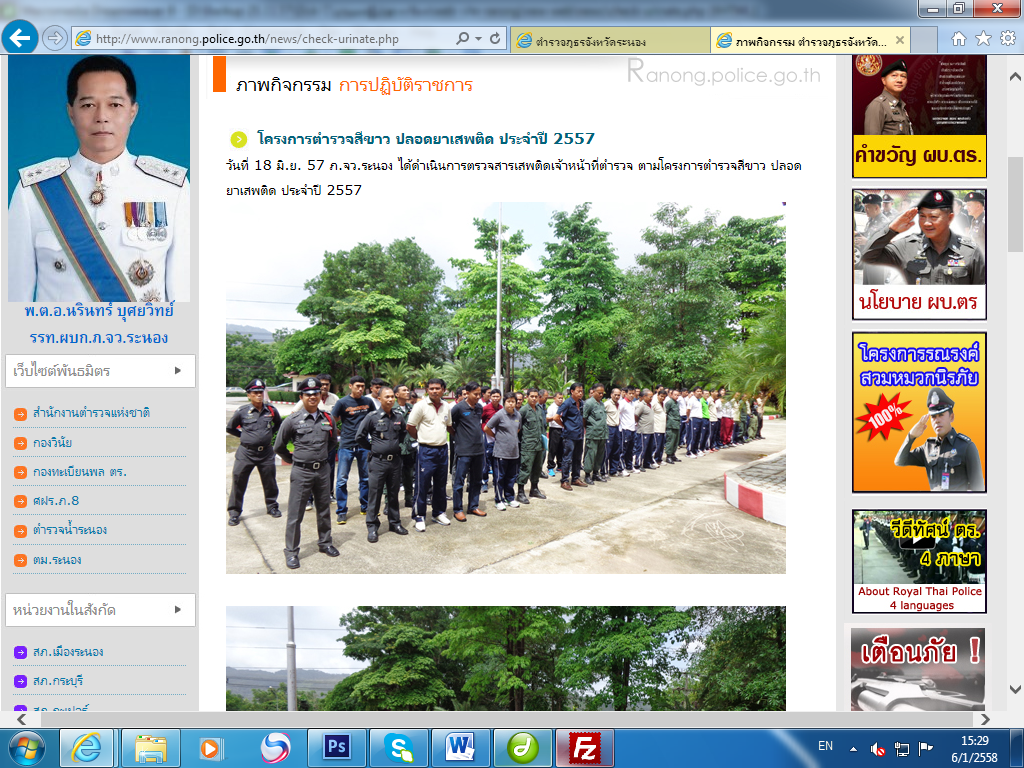 ปรับโครงการปรับทัศนคติเพื่อเพิ่มประสิทธิภาพในการปฏิบัติหน้าที่เพื่อประชาชนของสำนักงานตำรวจแห่งชาติ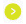 เมื่อวันที่ 4 พ.ย.2558  พล.ต.อ.เฉลิมเกียรติ  ศรีวรขาน  รอง ผบ.ตร. และ พล.ต.ท.พิสิฏฐ์  พิสุทธิ์ศักดิ์  ผู้ช่วย ผบ.ตร. ได้มาตรวจติดตามการดำเนินการตามโครงการปรับทัศนคติเพื่อเพิ่มประสิทธิภาพในการปฏิบัติหน้าที่เพื่อประชาชนของสำนักงานตำรวจแห่งชาติ  และมอบนโยบายของ  พล.ต.อ.จักษ์ทิพย์  ชัยจินดา  ผบ.ตร. ให้แก่ข้าราชการตำรวจระดับ รองสารวัตร และ ชั้นประทวน  ของตำรวจภูธรจังหวัดระนอง  ณ โรงแรมทินิดี  อำเภอเมืองระนอง  จังหวัดระนอง โดย พล.ต.ต.ภวัต  หรหมมะกฤต  รอง ผบช.ภ.๘  พล.ต.ต.ดำรัส  วิริยะกุล  ผบก.ภ.จว.ระนอง และข้าราชการตำรวจในสังกัดตำรวจภูธรจังหวัดระนอง ให้การต้อนรับ และเข้าร่วมโครงการดังกล่าว    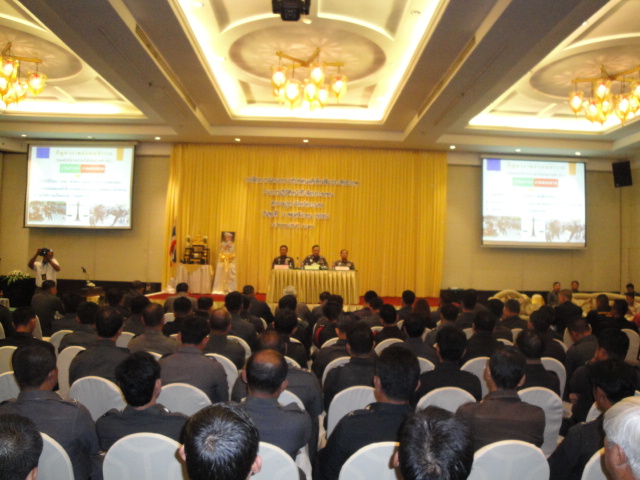 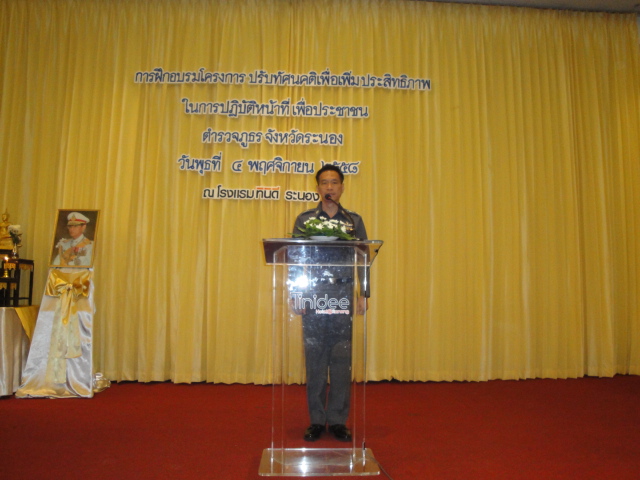 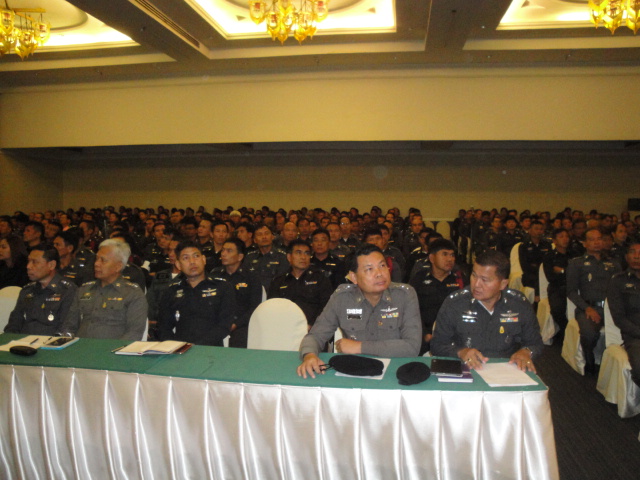 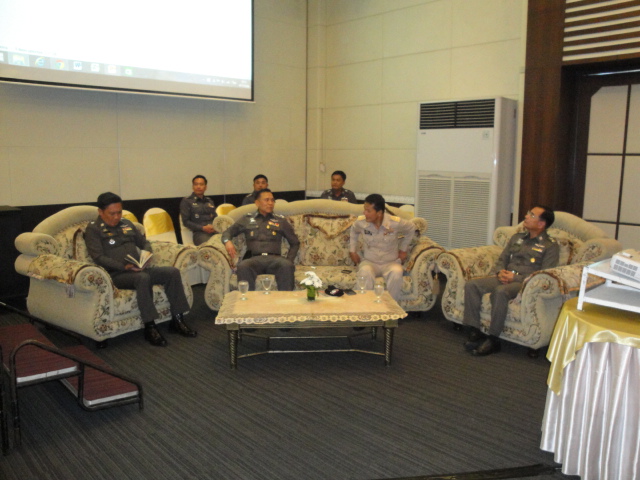 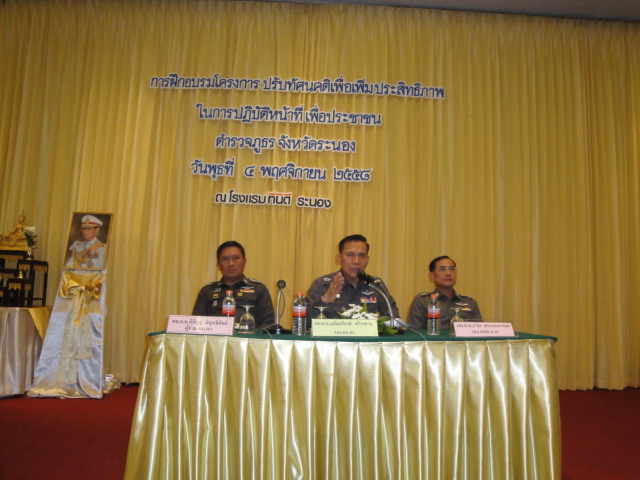 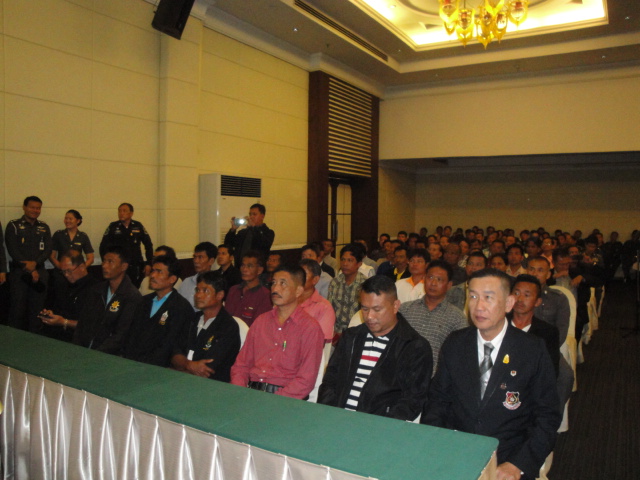 